РешениеСобрания депутатов Октябрьского сельского поселенияОб утверждении Положения о порядке установления льготной арендной платы в отношении неиспользуемых объектов культурного наследия, находящихся в неудовлетворительном состоянии, относящихся к муниципальной собственности Октябрьского поселенияВ соответствии со статьей 14.1 Федерального закона от 25 июня 2002 года № 73-ФЗ «Об объектах культурного наследия (памятниках истории и культуры) народов Российской Федерации», статьей 17.1 Федерального закона от 26 июля 2006 г. № 135-ФЗ «О защите конкуренции» руководствуясь Уставом Октябрьского сельского поселения Моркинского муниципального района Республики Марий Эл,Собрание депутатов Октябрьского сельского поселения РЕШИЛО:1. Утвердить Положение о порядке установления льготной арендной платы в отношении неиспользуемых объектов культурного наследия, находящихся в неудовлетворительном состоянии, относящихся к муниципальной собственности Октябрьского сельского поселения согласно приложению.2. Настоящее решение вступает в силу со дня его официального опубликования.3. Настоящее решение вступает в силу со дня его обнародования.4. Контроль за исполнением настоящего решения возложить на постоянную комиссию по бюджету, налогам и предпринимательству Октябрьского сельского поселенияГлава Октябрьского сельского  поселения,председатель Собрания депутатов                                                                                                  Гаврилова Т.В.Приложениек решению Собраниядепутатов Октябрьскогосельского поселенияот «27» декабря 2022 года № 148ПОЛОЖЕНИЕо порядке установления льготной арендной платы в отношении неиспользуемых объектов культурного наследия, находящихся в неудовлетворительном состоянии, относящихся к муниципальной собственности Октябрьского сельского поселения1. Настоящее Положение о порядке установления льготной арендной платы в отношении неиспользуемых объектов культурного наследия, находящихся в неудовлетворительном состоянии, относящихся к муниципальной собственности Октябрьского сельского поселения (далее – Положение) определяет условия и порядок установления льготной арендной платы в отношении неиспользуемых объектов культурного наследия, включенных в Единый государственный реестр объектов культурного наследия (памятников истории и культуры) народов Российской Федерации, находящихся в неудовлетворительном состоянии и относящихся к собственности Октябрьского сельского поселения (далее - объект культурного наследия).2. Положение разработано в целях создания условий для вовлечения в гражданский оборот объектов культурного наследия и стимулирования привлечения инвестиций в процесс их реставрации путем установления льготной арендной платы на условиях, предусмотренных настоящим Положением.3. Действие настоящего Положения распространяется на объекты культурного наследия, соответствующие установленным постановлением Правительства Российской Федерации от 29 июня 2015 года № 646 «Об утверждении критериев отнесения объектов культурного наследия, включенных в единый государственный реестр объектов культурного наследия (памятников истории и культуры) народов Российской Федерации, к объектам культурного наследия, находящимся в неудовлетворительном состоянии» критериям неудовлетворительного состояния объектов культурного наследия, которые относятся к муниципальному имуществу Октябрьского сельского поселения (далее - критерии).4. Соответствие объекта культурного наследия критериям подтверждается актом исполнительного органа государственной власти Республики Марий Эл, уполномоченного в области сохранения, использования, популяризации и государственной охраны объектов культурного наследия (далее - региональный орган).5. Объект культурного наследия предоставляется в аренду на срок до сорока девяти лет.6. Объект культурного наследия, отнесенный к объектам культурного наследия, находящимся в неудовлетворительном состоянии, предоставляется в аренду по результатам проведения Октябрьской сельской администрацией аукциона на право заключения договора аренды (далее - аукцион).7. Организация проведения аукциона осуществляется после получения Октябрьской сельской администрацией акта регионального органа о признании объекта культурного наследия объектом культурного наследия, находящимся в неудовлетворительном состоянии.8. Аукцион проводится в порядке, установленном Правилами проведения конкурсов или аукционов на право заключения договоров аренды, договоров безвозмездного пользования, договоров доверительного управления имуществом, иных договоров, предусматривающих переход прав в отношении государственного или муниципального имущества, утвержденными приказом Федеральной антимонопольной службы от 10 февраля 2010 года № 67.9. Аукцион проводится Октябрьской сельской  администрацией после согласования с региональным органом проекта договора аренды объекта культурного наследия.10. Информация о проведении аукциона размещается в информационно-телекоммуникационной сети "Интернет" на официальном сайте для размещения информации о проведении торгов, определенном Правительством Российской Федерации, https://torgi.gov.ru/.11. В составе информации о проведении аукциона, помимо иной информации, предусмотренной законодательством Российской Федерации, размещаются:1) основные характеристики предлагаемого в аренду объекта культурного наследия, отнесенного к объектам культурного наследия, находящимся в неудовлетворительном состоянии, и описание предмета его охраны в соответствии с охранным обязательством, предусмотренным статьей 47.6 Федерального закона от 25 июня 2002 года № 73-ФЗ «Об объектах культурного наследия (памятниках истории и культуры) народов Российской Федерации» (далее - Федеральный закон);2) проект договора аренды;3) обязательство арендатора по подготовке и согласованию проектной документации по сохранению объекта культурного наследия в срок, не превышающий двух лет со дня передачи объекта культурного наследия в аренду;4) обязательство арендатора провести работы по сохранению объекта культурного наследия в срок, не превышающий семи лет со дня передачи объект12. Основанием для отказа в допуске к участию в аукционе является одно из следующих обстоятельств:а) наличие задолженности по внесению арендной платы в отношении другого объекта культурного наследия, в том числе объекта, не находящегося в неудовлетворительном состоянии, арендатором которого является заявитель, за 2 и более периода оплаты аренды, которые предусмотрены договором аренды объекта культурного наследия;б) наличие задолженности у заявителя по обязательным платежам в бюджеты бюджетной системы Российской Федерации;в) наличие документов, выданных региональным органом, о выявленных нарушениях охранного обязательства, предусмотренного статьей 47.6 Федерального закона, в отношении другого объекта культурного наследия, в том числе не находящегося в неудовлетворительном состоянии, арендатором или собственником которого является заявитель.13. При проведении аукциона на право заключения договора аренды в отношении объекта культурного наследия начальный (минимальный) размер льготной арендной платы устанавливается в размере 1 (один) рубль за один квадратный метр объекта культурного наследия в год (без учета НДС).14. Определенный по результатам проведения аукциона размер арендной платы в течение периода действия договора аренды увеличению не подлежит.Льготная арендная плата устанавливается на весь срок договора аренды.15. Условия установления льготной арендной платы:1) отнесение объекта культурного наследия к объектам культурного наследия, находящимся в неудовлетворительном состоянии;2) заключение договора аренды на срок не менее 25 лет и проведение арендатором работ по сохранению объекта культурного наследия, находящегося в неудовлетворительном состоянии, предусмотренных статьями 40 - 45 Федерального закона;3) обязательство арендатора о проведении работ по сохранению объекта культурного наследия с установленными требованиями охранного обязательства, предусмотренного статьей 47.6 Федерального закона, в срок, не превышающий семи лет со дня передачи объекта культурного наследия в аренду, включая срок подготовки и согласования проектной документации по сохранению объекта культурного наследия, не превышающий двух лет со дня передачи его в аренду;4) отказ арендатора от права требовать возмещения стоимости неотделимых улучшений, произведенных арендатором в период действия договора аренды;5) право арендодателя на отказ от исполнения договора в одностороннем порядке в случае нарушения арендатором условий охранного обязательства, если соответствующие нарушения не устранены в срок, не превышающий шести месяцев со дня установления факта нарушений.16. При нарушении арендатором обязанности подготовить и согласовать проектную документацию по сохранению объекта культурного наследия в срок, не превышающий двух лет со дня передачи его в аренду, либо провести работы по сохранению объекта культурного наследия в соответствии с охранным обязательством в срок, не превышающий семи лет со дня передачи указанного объекта культурного наследия в аренду, Октябрьская сельская администрация направляет арендатору уведомление об одностороннем расторжении договора аренды.Ял шотан  Октябрьский илемындепутат–влакын Погынжо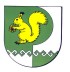 Собрание депутатов    Октябрьского сельского поселения №  148 27.12.2022 года